Informations concernant l’acte de baptême à rechercher : NOM* : _____________________________ Prénoms* : ____________________     Lieu de naissance* : ____________________Date de naissance* : ____________________ Lieu de Baptême * : ____________________Date de Baptême * : ____________________ Nom et prénom des parents : ____________________Motif* :                                                                                                                                                  o  en vue de recevoir la Première Communion / Confirmation. en vue de devenir parrain / marraine du baptême de : __________________________________________________________________
o  en vue de devenir parrain / marraine de la Confirmation de : _____________________________                                                                o  en vue de me marier avec :________________________________________________________                                                                                                                 o  autre (précisez) :________________________________________________________________
Nom, prénom, adresse complète et mail du curé à qui le document sera envoyé directement*: ______________________________________________________________________________________________________________________________________________________Informations concernant le demandeur : NOM* : _____________________________ Prénom* : ______________________________Je certifie être le* : ______________________________ (Exemple : Le titulaire majeur de l’acte de baptême ; Le père / la mère de l’enfant mineur...)  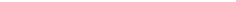 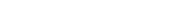 Adresse postale complète* : ___________________________________ __________________________________________________________ __________________________________________________________ Téléphone: ____________________________________ E-mail* : ______________________________________ Je certifie que tous les renseignements sont exacts. Fait le* à* _______________ 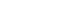 Signature* : 